VEDTEKTER FOR FORELDRERÅDET OG FAU VED 
JUSTØY SKOLE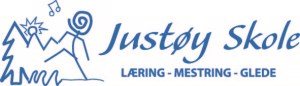 § 1– Foreldrerådet og Foreldrerådets arbeidsutvalg (FAU)Foreldrerådets arbeidsutvalg (FAU) skal fremme fellesinteresser til foreldrene, være bindeleddet mellom foreldrene og skolen, og jobbe for et godt læringsmiljø for alle elever. FAU har informasjonsplikt overfor alle foreldre og alle sakslister og referater er tilgjengelige i en perm på rektors kontor. Møtetidspunkt og saksliste kunngjøres ved oppslag.FAU kaller inn til foreldrerådets årsmøte som avholdes i forkant av første foreldremøte innen 15. september. Innkallingen skal inneholde tidspunkt, agenda, informasjon om hvordan foreldrene kan melde inn saker til behandling samt informasjon om hvem som er på valg. Innkallingsfristen er to (2) uker. Faste poster på årsmøtet er:Konstituering av årsmøtetValg av ordstyrerValg av referentValg av representanter til å underskrive referatetGodkjenning av innkallingGjennomgang/informasjon om regnskapetForslag til satsingsområder for nytt skoleårInformasjon om vedtekter og årshjulValg av FAU-representanterMottatte forslag§ 2 – Valg av Foreldrerådets arbeidsutvalg (FAU)Foreldrerådet velger et arbeidsutvalg bestående av fire (4) representanter og en (1) vara på årsmøtet. Det må være en (1) fra hver gruppe (Nova og Altius), hvor de også får rollen som foreldrerepresentanter (klassekontakter) for sin gruppe. Den fjerde velges uavhengig av gruppetilhørighet.Valgperioden er to (2) år, og det skal etterstrebes kontinuitet, slik at to er på valg hvert år. § 3 – Konstituering av FAU og valg til andre utvalgFAU konstituerer seg ved at FAU-representantene velger leder, nestleder, kasserer, sekretær.FAU velger to (2) representanter og en (1) vara til skolens styre.FAU velger en (1) representant til Kommunalt Foreldreutvalg (KFAU).FAU ivaretar Samarbeidsutvalget (SU) og Skolemiljøutvalget (SMU).§ 4 - MøterFAU har møte 3-4 ganger i året. Ekstraordinære foreldreråd holdes når FAU eller 50 % av foreldrene krever det. § 5 – ØkonomiBevilgninger til FAU kan kun gis til formål som kommer alle skolens elever direkte til gode. FAU har disposisjonsrett over midler som kommer inn. Regnskap legges fram på årsmøtet i september.§ 6 – TaushetspliktForeldrerepresentanter er automatisk underlagt taushetsplikten. FAU skal imidlertid ikke behandle saker som dreier seg om enkeltpersoner, enkeltelever, enkeltforeldre eller skolens personale.§ 7 – Endringer av vedtekteneForslag til endringer i vedtektene må sendes skriftlig til FAU-leder, og følger samme prosedyre som øvrige saker til årsmøtet. Vedtak om endringer fattes bare i årsmøtet og med to tredjedels flertall.